【2015瑞华中文学校暑期班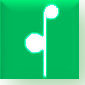 RAY CHINESE SUMMER SCHOOL 2015】                Ray 2015 Summer School Registration            瑞华中文学校2015中国文化趣味暑期班已开始注册 瑞华中文学校暑期班的活动安排以寓教于乐的形式，孩子们在玩儿中轻松地讲中文、学中文，除了中文、美术、棋类、数学、舞蹈、手工、游泳、计算机和郊游等项目外，更有丰富有趣的中国文化活动，如：唱京剧、背唐诗、剪窗花、放风筝、毛笔字、打算盘、包饺子等；体验中国的茶文化和筷子文化等等。充实孩子们的假期生活，解决家长暑假期间的后顾之忧。2015文化趣味暑期班已于3/23/15开始注册暑期班时间(Time)：6月8日----8月14日(共十周,不包括周末和国庆节, total ten weeks, from June 8th to August 14th excluding weekends and July 4th holiday) 周一至周五(Monday-Friday)：7:30AM-5:30PM。7月6日-7月17日，暑期班将参加中国侨办的＂2015美国中西部中华文化大乐园”活动。由国侨办选派的优秀教师，将教授传统绘画，武术，书法，舞蹈，传统手工艺，唱歌，中文等。超时费用Overtime charge: $5 within one hour. 暑期班地点：North Central College (We have swimming class this year) 招生对象：四岁及以上的学生(4 years and over)。 教学活动：具体见课程表(See curriculum)。 暑期班费用Fees：The weekly rate includes Lunches, Snacks and a T-shirt. Register 3 weeks or more$195/weekRegister 2 weeks or less$200/weekRegister individual day$50/dayOne-time non-refundable registration fee$20Contact: 史力红(Lihong Shi) Tel：630-303-7751. 邮件: summerschool@raychineseschool.org 傅仁杰(Renjie Fu) Tel：630-749-8191. 邮件：hr@raychineseschool.org. 